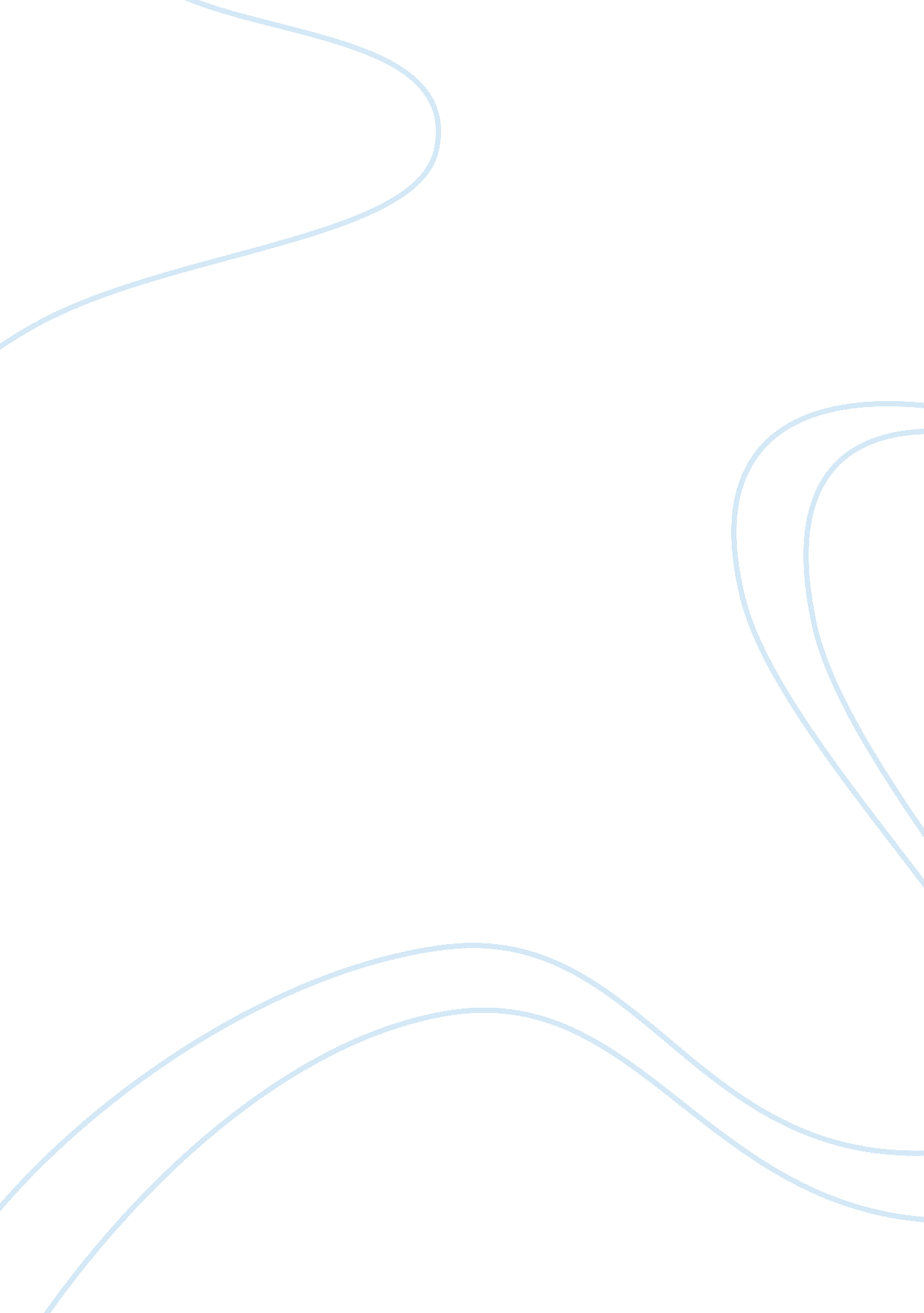 Air india as the national flagship airlineEnvironment, Air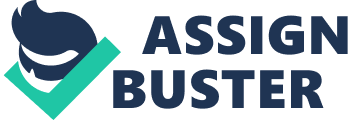 Contents Decision National flagship air hose Air India transports riders throughout India and around the universe. Affiliate Air India Express operates as a low-fare bearer, chiefly between India and finishs in the Middle East, and Air India Cargo provides freight transit. Air India took its current signifier in 2007, when the authorities of India combined the company with another collectivist bearer, Indian Airlines, which focused on domestic paths. The combined entity, owned by keeping company National Aviation Company of India Limited ( NACIL ) , uses the Air India trade name. Plagued by heavy losingss since the amalgamation, the Indian authorities is urging Air India and Indian Airlines be operated individually by NACIL. Air-India Limited operates rider and lading flights from Bombay to finishs in the United States, Europe, the Middle East, Africa, the United Kingdom, Russia, China, Japan, and other states. It holds the differentiation of being the universe ‘ s first all-jet air hose. Founded as a little, private, domestic bearer in 1932, Air-India is now authorities owned. Once regarded as a “ small gem ” of an air hose, its repute became slightly tarnished as service and net incomes slipped. Significant alterations, nevertheless, have rejuvenated the air hose, put it back in the black, and restored its ranking among the better air hoses of the universe. Three million riders a twelvemonth fly Air-India. Air-India began runing in 1932 as Tata Airlines, named after J. R. D. Tata, its laminitis. The line carried mail and riders between the Indian metropoliss of Ahmadabad, Bombay, Bellary, and Madras, and Karachi, Pakistan. Within a few old ages Tata Airlines ‘ paths included the Indian metropoliss of Trivandrum, Delhi, Colombo ( in Sri Lanka ) , Lahore, and other locations in between. In 1946, at the decision of World War II, the air hose became a public company and was renamed Air-India Limited. In merely two old ages, with the authorities holding a 49 per centum portion in the company, the air hose was winging farther outside of India, with regular flights to Cairo, Geneva, and London. The line ‘ s name changed once more to reflect its new range of operations, going Air-India International Limited. Introduction Air India is India ‘ s national flag bearer and air hose of India. Air conveyance was born in India on February 18, 1911. J. R. D Tata, the male parent of Civil Aviation in India and laminitis of Air India in twelvemonth 1932. Based in the Air India Building in Nariman Point, Mumbai, Air India flies world-wide web of rider and lading services. Air India is the 16th largest air hose in Asia, functioning 24 finishs worldwide. Figure 1. Shows the finish Air India helping. ( http// : home. airindia. in/SBCMS/Webpages/International-Where-we-fly. aspx? mid= 26 ) Company BACKGROUND Air India was founded by J. R. D. Tata in 1932 as Tata Airlines, a division of Tata Sons Ltd. On 15 October 1932, J. R. D. Tata flew a single-engined. Following the terminal of World War II, regular commercial service was restored in India and Tata Airlines became a populace limited company on 29 July 1946 under the name Air India. In 1948, after the Independence of India, 49 % of the air hose was acquired by the Government of India, with an option to buy an extra 2 % . In return, the air hose was granted position to run international services from India as the designated flag bearer under the name Air India. The central office and chief hub is located in Mumbai ( Nariman Point ) . Air India company motto is “ Your Palace in the Sky ” . Air India company web site is www. airindia. com. The logo of the new air hose is a ruddy colored winging swan with the `Konark Chakra’in orange, placed inside it. The winging swan had been morphed from Air India ‘ s characteristic logo, `The Centaur ‘ , whereas the `Konark Chakra’was reminiscent of Indian ‘ s logo. The new logo would have conspicuously on the tail of the aircraft. While the aircraft will be ivory in coloring material, the base will retain the ruddy run of Air India. Runing parallel to each other will be the orange and ruddy velocity lines from front door to the rear door, subtly meaning the single individualities merged into 1. The trade name name `Air India’will run across the tail of the aircraft. Figure 2. The logo of Air India Company and its description. ( hypertext transfer protocol: //home. airindia. in/SBCMS/Webpages/Logo-Livery. aspx? MID= 196 ) Figure 3. This map shows the central offices and the chief hub of Air India. ( hypertext transfer protocol: //maps. yahoo. com/maps_result? ard= 1 & A ; q1= nariman+point & A ; fr2= sc-sb & amp ; fr= yfp-t-701 # mvt= m & A ; lat= 18. 924647 & A ; lon= 72. 827413 & A ; zoom= 17 & A ; q1= air % 20india % 20nariman % 20point ) Figure 4. Laminitis of Air India. J. R. D Tata VISION AND MISSION Vision Let us develop with wisdom and prosper in harmoniousness Create value through challenge and invention. Sustain growing and addition for all interest holders Mission To be India ‘ s taking Travel Company. Be globally competitory. Benchmark with best and be top of the category in engineering and quality. Delight and transcend client outlook. Figure 5. Shows Air India company vision and mission. ( http// : home. airindia. in/SBCMS/Webpages/International-VISION & A ; MISSION. aspx? mid= 106 ) PRODUCTS and SERVICES Air India has improved in their services. Air India has brought up many new planes to upgrade their air hose travel service. Airplanes like Airbus A310 -300 for lading services and Airbus B777-200ER for rider traveling. A A A A A A A A A A A A A A A A A A A A A A A A A A A A A A A A A A A A A A A A A A A A A A A A A A A A A A A A A A A A A A A A A A A A A A A A Business Economy No. of Seatings 20 181 Configuration 2 X 2 X 2 2 X 4 X 2 No. of Zones 1 3 Seat Pitch ( inches ) 47 ” 31 ” -33 ” Seat Width Between armrest ( inches ) 19. 25 ” 17. 32 ” -17. 4 ” Seat Recline ( inches ) 7. 5 ” 6. 2 ” Upright Position ( grade ) 19A° 15A° Seat Total Recline ( grade ) 127A° 126A° Statisticss: Current Fleet Size ( Owned/Dry Leased/Wet Leased ) 0/4/2/0A A Maximal Take-off Weight 153 dozenss Flying Span 144 foot Overall LengthA 153. 1 foot Overall Height 51. 8 foot Cabin Width 17 foot Flying Area 2, 350 sq foot Average Cruise Speed 0. 8 Mach Maximum Operating Altitude 41, 100 foot Maximal Fuel Capacity 48. 3 dozenss Maximum Thrust 53. 500 pound No of Engines 2 Model CF-80C2A2 Scope With Full Payload NON-USA Paths Passengers + Baggage 19. 7 dozenss Cargo 6. 9 dozenss Capacity Payload 26. 6 dozenss Figure 6. Air India Cargo Plane. ( hypertext transfer protocol: //home. airindia. in/SBCMS/Webpages/Fleet-Airbus-310. aspx? MID= 196 ) A A A A A A A A A A A A A A A A A A A A A A A A A A A A A A A A A A A A A A A A A A A A A A A A A A A A A A A A A A A A A A A A A A A A A A A A First Business Economy No. of Seatings 8 21 263 Configuration 1X2X1 2X3X2 2X5X2 No. of Zones 1 1 1 Seat Pitch ( inches ) 69 ” 58 ” /60 ” 31 ” /34 ” Statisticss: Current Fleet Size ( Owned/Dry Leased/Wet Leased ) 0/3/0 Maximal Take-off Weight dozenss. Flying Span 212. 6 foot Overall Length 209. 00 foot Overall Height 61. 8 foot Cabin Width 19. 1 foot Flying Area 4605 sq foot Average Cruise Speed 0. 84 Mach Maximum Operating Altitude 43, 100 foot Maximal Fuel Capacity dozenss Maximum Thrust 90, 000 pound No of Engines 2 Model PW 4090 Figure 7. Picture above shows the plane for transporting riders. ( hypertext transfer protocol: //home. airindia. in/SBCMS/Webpages/Fleet-777-200ER. aspx? MID= 196 ) Rival Cathay Pasific Singapore Airlines Jet Airways Figure 8. Figure shows the rivals for Air India Airlines. ( hypertext transfer protocol: //www. btimes. com. in/Current_News/BTIMES/articles/competitors/airindia18/article ) CLASSIFICATION OF ORGANIZATION Air India Corporation is an establishment that is granted a charter acknowledging it as a separate legal entity holding its ain privileges, and liabilities distinct from those of its members. Corporations exist as a merchandise of corporate jurisprudence, and their regulations equilibrate the involvements of its stakeholders: the direction who operate the corporation ; creditors who loan it goods, services or money ; stockholders who invest their capital ; the employees who contribute their labor ; and the clients they serve. In modern times, corporations have become an progressively dominant portion of economic life. Important characteristic of Air India Corporation is limited liability. If a corporation fails, stockholders usually merely stand to lose their investing, and employees will lose their occupations, but neither will be further apt for debts that remain owing to the corporation ‘ s creditors. Despite non being natural individuals, corporations are recognized by the jurisprudence to hold rights and duties like existent people. Corporations can exert human rights against existent persons and the province, and they may be responsible for human rights misdemeanors. Merely as they are “ born ” into being through its members obtaining a certification of incorporation, they can “ decease ” when they lose money into insolvency. Director Shri Arvind Jadhav Chairman and Managing Director, NACIL. Shri E. K. Bharat Bhushan Joint Secretary & A ; Financial Advisor, Ministry of Civil Aviation Shri Prashant Narain Sukul Joint Secretary, Ministry of Civil Aviation Shri Amod Sharma SBU Head-Related Business Shri Anup K. Srivastava Director – Forces Shri K. M. Unni SBU Head-MRO ( Airframe ) Smt. Anita Khurana SBU Head-Cargo Shri Vipin K. Sharma SBU Head ( Engg & A ; Comp ) & A ; Alliance Air Shri S. Chandrasekhar Director – Finance Shri Anand Mahindra Vice Chairman & A ; MD, Mahindra & A ; Mahindra Ltd. Shri F. H. Major Air Chief Marshal ( Retd. ) Dr. Amit Mitra Secretary General, FICCI Shri Harsh Vardhan Neotia Chairman, Ambuja Realty Development Ltd. Figure 9. Table above shows the Directors of Air India Company. ( hypertext transfer protocol: //home. airindia. in/SBCMS/Webpages/Board-of-Directors. aspx? MID= 196 ) Directors Name Appellation Mr. Anup Srivastava Director – Forces Mr. Amod Sharma Director – Related Business Ms. Anita Khurana SBU Head – Cargo Mr. V. K. Sharma SBU Head ( Engg & A ; Comp ) & A ; Alliance Air Mr. K. M. Unni SBU Head – MRO ( Airframe ) Mr. S. Chandrasekhar Director – Finance Executive Directors Name Appellation Mr. R. Dayal ED – Internal Audit Mr. G. D. Brara ED – Corporate Scheme Mr. Vijay Paul ED – Northern Region Mr. V. Srikrishnan ED – Headquarters Mr. S. K. Kundra ED – Finance – I Capt. A. K. Sharma ED-Ground Handling ( GH SBU ) & A ; ED-Customer Services Mr. S. Venkat ED – Finance – Two Mrs. Vineeta Bhandari ED – Integration and ED – Industrial Relations Mr. Sunil Kishen ED – Southern Region Mr. H. S. Grover ED – Legal & A ; Company Secretary for Subsidiary companies AIESL, AIATSL, AASL. Mrs. Anita Mitroo ED – Coordination/Training Mr. R. Harihar ED – Western Region Mr. S. C. Mathur ED – Security Capt. Ashok Raj ED – Operations & A ; Training ( I ) Mr. S. N. Bhattacharjee ED – Eastern Region Mr. T. K. Palit ED – Fleet Planning & A ; International Relations & A ; Chief Coordinator – Alliance Management Mr. Anil Kumar Sondhi ED-Procurement & A ; ED-Information Technology Mr. Yatinder Kumar ED – Office of CMD Mr. Ravi Kumar Gupta ED ( Product & A ; Servicess ) Engine Components – MRO-SBU Mr. R. R. Rao ED ( Engineering I ) – Pax SBU Mr. F. D. Warden ED – Middle East & A ; Africa & A ; ED – Asia Pacific Ms. H. Rana ED ( Gross saless & A ; Marketing ) Cargo Business Ms. Chitra Sarkar ED – Americas & A ; ED – Europe Ms. Rohita Jaidka ED – Selling ( India Region ) Mr. M. N. Rajagopal ED – ( Engineering II ) – Pax SBU Mr. S. Rotkar ED – ( Gross saless & A ; Mktg. ) MRO SBU Mr. F. J. Vaz ED – Commercial Capt. Rakesh Anand ED ( Operations ) Capt. A. S. Soman ED – Flight Safety Dr. ( Mrs. ) L. P. Nakhwa Offg. ED – Medical Services & A ; Offg. ED – Forces Figure 10. Table above shows the Management of Air India. ( hypertext transfer protocol: //home. airindia. in/SBCMS/Webpages/Management. aspx? MID= 196 ) HRM Process, Recruitment and Selection. Air India recruit and choice employees in their client service section. This company does occupation posters, newspaper advertizements, and be aftering the overall choice procedure in newspapers, in company web site and in occupation portals. The manner they select employees, such as was a strong or second-rate performing artist, high proficient and behavioral accomplishments. Employees must friendly and weather talk with colleagues or other directors. Choice Procedure Once you have identified the proficient accomplishments and occupation properties you are seeking in a new employee, you should see the most effectual manner to place and measure these in campaigners. Travel over the place description, point by point, and inquire yourself, “ How best can I larn about the applier ‘ s ability to execute this map? ” The occupation interview will be a primary beginning of information about appliers. However, it may non be the best beginning for some information. A occupation mention may be the most effectual manner to larn about dependableness, follow through, and ability to acquire along with coworkers written application stuffs may supply penetration into educational background and general written communicating accomplishments. Air India ‘ s choice method. AIR INDIA AIR TRANSPORT SERVICES LIMITED ( A WHOLLY OWNED SUBSIDIARY OF NATIONAL AVIATION COMPANY OF INDIA LTD. Air India Air Transport Services Limited ( AIATSL ) wishes to engage Indian subjects, at KOZHIKODE, who meet with the demands specified herein, for land responsibilities at Airport, on a fixedterm contract, for a period of three old ages, for the undermentioned places as indicated below and to keep a waitlist of all classs, for the same: 1. List OF POSITIONS Sr. Ramp Service Agents – 22 Ramp Service Agents – 47 Customer Agents – 133 *These figures are declarative and reserve in stations will be as per Presidential Directives on reserve for SC/ST /OBC and the bing cell strength. Interested campaigners are required to WALK-IN in individual, to the locale, on the day of the month and clip for the several class as given below, along with the Application Form duly filled in and needed Fee and paperss as indicated at Sr. No. 5. 1 in HOW TO APPLY: 2. ELIGIBILITY CRITERIA: 2. 1 SR. RAMP SERVICE AGENTS Qualification: a ) Three old ages Diploma in Mechanical/ Electrical/ Production/ Electronics/ Automobile Engineering recognized by the State Government or ITI with NCTVT ( entire 3 old ages ) in Motor Vehicle/Auto Electrical/Air Conditioning/Diesel Mechanic, Welder-cum-bench-fitter, after go throughing SSC/equivalent scrutiny with Hindi/English/Local Language, as one of the topics. B ) Must possess valid Heavy Motor Vehicle Driving Licence at the clip of looking for Personal Interview. degree Celsiuss ) Experience: Four old ages experience in Maintenance and Operation of Ramp Equipment and Ramp Handling processs. vitamin D ) All inclusive Monthly emoluments: Rs. 12000/-p. m. , vitamin E ) Choice Procedure: Walk-in Date: 08th & A ; 09th October, 2009 ( Thursday & A ; Friday ) merely. Walk In Registration Time 09. 30 ante meridiem to 2. 30 p. m. Applicants walking in, will hold to look for a Personal Interview, on the same twenty-four hours / following twenty-four hours ( s ) . Note: The Application Form of the campaigner, after entry of the needed Fee, wheresoever applicable, would be scrutinized and prima-facie eligible campaigners will be allotted a slot either on the same twenty-four hours / following twenty-four hours ( s ) for Personal Interview i. e. Merely if found ELIGIBLE on preliminary examination, the campaigners will be allowed to look for Personal Interview 2. 2 RAMP SERVICE AGENT: a ) Qualification Three old ages Diploma in Mechanical / Electrical /Production / Electronics /Automobile Engineering recognized by the State Government or ITI with NCTVT ( entire 3 old ages ) in Motor Vehicle / Auto Electrical / Air Conditioning / Diesel Mechanic, Welder-cum-bench-fitter, after go throughing SSC / tantamount scrutiny with Hindi / English / Local Language, as one of the topics. Must possess valid Heavy Motor Vehicle Driving license at the clip of looking for Trade Test. B ) All inclusive Monthly emoluments of Rs. 8000/- degree Celsius ) Choice Procedure: Walk-in Date: 07th & A ; 08th October, 2009 ( Wednesday & A ; Thursday ) merely Walk-in Registration Time: 9. 30 am to 2. 30 autopsies merely ( I ) Applicants walking in, will hold to look for Trade Test including Driving on the same twenty-four hours / following twenty-four hours ( s ) . Those who qualify in the Trade Test will hold to look for Personal Interview ( s ) on the same twenty-four hours / following twenty-four hours ( s ) . Merely those candidate holding valid Heavy Motor Vehicle Driving license will be allowed to look for Trade Test. ( two ) Note: The Application Form of the campaigner, after entry of the needed Fee, wheresoever applicable, would be scrutinized and prima-facie eligible campaigners will be allotted a slot either on the same twenty-four hours / following twenty-four hours ( s ) for Trade Test i. e. Merely if found ELIGIBLE on preliminary examination, the campaigners will be allowed to look for Trade Trial / Personal Interview. 2. 3 CUSTOMER AGENT: a ) Qualification: I ) Graduate in any subject ( minimal three old ages continuance ) from a recognized University with ability to talk English fluently and familiar with basic computing machine operations. two ) Height: Not below 158 centimeter. for male and 152. 5 centimeter. for female B ) Preferable: I ) Diploma in IATA-UFTA/IATA-FIATAA/IATA-DGR issued by IATA Montreal two ) Diploma / Certificate in Computer Application three ) Ability to pass on in foreign linguistic communications like French, German, Spanish, etc. four ) One twelvemonth experience in menus, reserve, ticketing, rider / lading managing country with any air hose or IATA travel bureau or land handling bureau. degree Celsiuss ) All inclusive Monthly emoluments of Rs. 8000/- vitamin D ) Choice Procedure: Walk-in Date: 05th, 06th & A ; 07th October, 2009 ( Monday, Tuesday & A ; Wednesday ) merely Walk-in Registration Time: 9. 30 am to 2. 30 autopsies merely ( I ) Applicants walking in, will hold to look for a Group Discussion, on the same twenty-four hours / following twenty-four hours ( s ) . Those who qualify in the Group Discussion will hold to look for Personal Interview ( s ) on the same twenty-four hours / following twenty-four hours ( s ) . ( two ) Note: The Application Form of the campaigner, after entry of the needed Fee, wheresoever applicable, would be scrutinized and prima-facie eligible campaigners will be allotted a slot either on the same twenty-four hours / following twenty-four hours ( s ) for Group Discussion i. e. Merely if found ELIGIBLE on preliminary examination, the campaigners will be allowed to look for Group Discussion / Personal Interview. 3 Language Proficiency: ( Common for all above places ) Should be fluent in Hindi, English & A ; local linguistic communication. 4 UPPER AGE LIMIT: ( As on 1st October, 2009 ) ( a ) For the station of Sr. Ramp Service Agent- General 30 old ages OBC 33 Old ages, SC/ST 35 Old ages. ( B ) For the station of Customer Agent/Ramp Service Agent General 25 old ages OBC 28 Old ages, SC/ST 30 Old ages. ( B ) Relaxation in Age for Ex-Servicemen as per Government guidelines, for all the above places. 5. How to use: 5. 1 Applicants run intoing with the eligibility standards mentioned in this advertizement, as on 1ST October, 2009, are required to WALKIN to the locale given below, on the day of the month and clip prescribed for the several class as indicated above, along with the Application Form in the specified format, punctually filled in Hindi or English, and needed paperss as indicated in parity 5. 3 below, along with Application Fee of Rs. 300/- ( Rupees Three Hundred Merely ) by agencies of an A/c Payee Demand Draft in favor of “ Air India Air Transport Services Ltd. ” , collectible at Mumbai, which is non refundable. No fees to be paid by Exservicemen / appliers belonging to SC/ST communities. Please advert your Full Name on the contrary of the Demand Draft. i. VENUE: KTDC TAMARIND, KONDOTTY THURAKKAL P. O. , T. B ROAD KONDOTTY, MALAPPURAM -673638. TEL- 0483 2717200 FAX- 0495 2721221 ( CCJ REGD OFFICE ) ( Venue telephone Numberss are given merely for path way ) . 5. 2 A recent ( non more than 3 months old ) coloured passport size exposure of the full face ( front position ) should be pasted neatly in the infinite provided in the application signifier. 5. 3 Self-attested transcripts of the supportive paperss in regard of Item Nos. 2, 9, 10, 11, 12, 13 & A ; 14, of the Application Form must be submitted along with the application. Original Certificates should non be submitted along with the application, but should be brought along for confirmation. The Company is non responsible for returning any original copy/ies of Certificates / Testimonies submitted with the application. 5. 4 Attested photocopy of the Caste Certificate should besides be submitted in instance of SC/ST campaigners. 5. 5 Candidates belonging to OBC class must subject a duly attested photocopy of current fiscal twelvemonth certification in the format as prescribed by Government of India and issued by the Competent Authority. The certification, inter-alia, must specifically province that the campaigner does non belong to socially progress subdivisions excluded from the benefits of reserve for OBC in civil stations and services, under the Government of India. The Certificate should besides incorporate the ‘ Creamy Layer ‘ Exclusion clause. The Certificate produced by the campaigners of OBC community should be as per the Central List of OBCs published by the Government of India and non as per State list 5. 6 Applicants working in Government / Semi-Government / Public Sector Undertakings or independent organic structures, must walk-in with the completed Application Form routed through proper channel or along with “ No Objection Certificate ” from their present employer 6. General Conditions: 6. 1 The short listed campaigners will be considered for battle on a fixed-term Contract footing, capable to their Medical fittingness, prescribed for the place. 6. 2 Candidates will hold to bear the cost of the Pre-Employment Medical Examination ( s ) , which could be between Rs. 500/- and Rs. 1000/ . Any extra trials, if required, the extra cost thereof will besides hold to be borne by the campaigner. 6. 3 Period of Contract: Fixed Term Contract for a period of three old ages. This Contract could besides be terminated earlier at the discretion of the Management during the term of office of contract, and/or in the event of unsatisfactory public presentation. The occupation is movable to any station in India. 6. 4 Emoluments: The occupation carries an across-the-board bundle as indicated above plus Annual Retention Bonus as applicable, is besides collectible. 6. 5 Relaxation of tallness demand up to 2. 54 centimeter ( 1 ” ) will be considered for Gorkhas, Garhwalis and those acclaiming from North- East States & A ; hilly countries. This relaxation will be granted to campaigners who produce a Certificate of Domicile of these countries. 6. 6 Consideration of SC/ST/OBC campaigners will be as per Government Directives on reserve of stations. 6. 7 SC/ST campaigners called for Trade Test/Group Discussion/ Personal Interview ( s ) , shacking beyond 80 kilometers. from the Trial Center, and non employed in any Government / Semi- Government / Public Sector Undertaking or Autonomous Bodies, will be re-imbursed 2nd category to & A ; fro inveigh / coach menu by the shortest path as per regulations, on production of grounds to that consequence. 6. 8 Applications which are unsigned / incomplete / mutilated / received after the prescribed Walk-In day of the month & A ; Time / non in individual will be rejected. Applications sent by electronic mail / station will non be considered. 6. 9 The applicant / campaigners must guarantee that they fulfil all the eligibility standards, as on 1st October, 2009, and that the specifics furnished by them in the Application are right in all respects. At any phase of the Selection Process, if the specifics provided by the campaigners in the Application or testimonies supplied are found wrong / false, or non run intoing with the eligibility demands prescribed for the station, the campaigning is apt to be rejected and, if appointed, services terminated, without giving any notice or grounds therefor. 6. 10 Any electioneering by or on behalf of the campaigner or delivery political or other outside influence, with respect to their battle / choice shall be considered a DISQUALIFICATION. 6. 11 Blank Application format is given below. ADVT: Oct 2009 For Office Use Merely Remarks: I ) Advt./Emp. Exch ROLL NO: _____________________ ___________________ Authorized signer FORMAT OF APPLICATION To, Air India Air Transport Services Limited First Floor, Transport Workshop Bldg Air India GSD Complex, Sahar, Andheri-East Mumbai-400 099. POSITION APPLIED FOR: _____________________ Station: KOZHIKODE_ WHETHER THRU EMPLOYMENT EXCHANGE ( IF YES ) : EMPLOYMENT REGISTRATION NO. ________________ ( ALSO ATTACH COPY OF REGISTRATION CARD ) 1. Full Name: ( In BLOCK letters ) ______________________________________________________________ First Middle Surname 1a Father ‘ s Name: _______________________________________________ 2. Date of Birth: ( DD / MM / YYYY ) ___________________________ 3. Topographic point and State of Birth: ______________________________________ 4. Mailing Address: _____________________________________________ _____________________________________________ _________________________ Pin Code _________ a ) Telephone No. : Resi ( with STD Code ) : __________________ B ) Mobile: ___________________c ) Email ( if any ) : __________________ 5. Gender: Male / Female 6. Marital Status: Mark ‘ X ‘ in appropriate box. Unmarried Married Divorcee Widow ( Er ) Separated 7. Nationality: _________________8. Religion: ________________ 9. Height: ( Barefeet in centimeter. ) ____________ ( For Customer Agents merely ) ( Attach Registered Medical Practitioner ‘ s Certificate ) 10. a ) Whether SC / ST / OBC / GENERAL: ( ALSO MENTION SUB-CASTE ) __________________________ SC ST OBC General ( Indicate Category to which you belong by taging ‘ X ‘ in the appropriate box. ) If SC/ST – attach transcript of the Caste Certificate. If OBC, furnish current Certificate including the “ Non- Creamy bed clause ” . OBC community should be as per the Cardinal List of OBCs published by the Government of India B ) Whether Ex-Serviceman: Yes / No If ‘ Yes ‘ , furnish inside informations of service, place held, day of the month of release, inside informations of experience after release ( attach transcripts of relevant paperss ) degree Celsius ) Whether from Police Services: Yes / No ( Furnish inside informations ) vitamin D ) Whether working in any Govt: Yes / No Semi-Govt. / Public Sector Undertaking or independent organic structure If “ Yes ” , envelop “ No Objection Certificate ” 11. Educational Qualifications: ( Matriculation / SSC onwards ) Examination ( s ) Passed ( Specify Degree / Diploma / Course ) Name of the University / Institution Date, Month & A ; Year of Passing Duration Percentage of Markss ( Class / Division ) 10th ( SSC ) 12th ( HSC or Pre- Degree ) 1st Year ___________ 2nd Year_________ 3rd Year _________ Any other ( stipulate ) _______________________ 12. Eloquence in linguistic communications: Mark ‘ X ‘ in appropriate column. Languages Read Speak Write Remarks* a ) English B ) Hindi degree Celsiuss ) Local ( Specify ) vitamin D ) Mother Tongue ( Specify ) vitamin E ) Others ( Specify ) * Indicate whether any Certificate / Language Course done and the continuance of the class, along with a transcript of such Certificate. 13. Detailss of Heavy Motor Vehicle License: ( For Sr. Ramp Service Agents & A ; Ramp Service Agents merely ) License No: ________________ Valid Up to: _______________ 14. Work Experience ( if any ) : Period of Service Administration Post Held From To Nature of Job 16. Particulars of Demand Draft ( in favor of Air India Air Transport Services Ltd. collectible at MUMBAI ) : 18. Relatives working in Air India Charters Ltd / Air India Air Transport Servicess Ltd / Hotel Corporation of India Ltd / NACIL Name Designation Company Relationship 19. Declaration: I hereby attest that the foregoing information is right to the best of my cognition and belief. I have non suppressed any stuff fact or factual information in the above statement. I am cognizant that in instance I have given incorrect information or suppressed any material fact or factual information, or I do non carry through the eligibility standards harmonizing to the advertizement, so my campaigning will be rejected / services terminated without giving any notice or grounds therefor. Topographic point: _____________________ _______________________ Date: ______________________ ( Signature of applier List of following Documents ( transcript ) to be attached with the Application: ( Please besides conveying all ORIGINALS for confirmation merely ) I ) Application Fee, wherever applicable two ) School Leaving Certificate or SSC Passing Certificate three ) Matriculation Mark-sheet four ) 12th Std / Pre-Degree Mark-sheet and Passing Certificate V ) 1st Year Graduation Mark-sheet six ) 2nd Year Graduation Mark-sheet seven ) 3rd Year Graduation Mark-sheet eight ) Degree Certificate or Provisional Degree Certificate nine ) Any other Certificate ( IATA / Language, etc. ) ten ) Doctors ‘ Certificate ( in master ) for Height – for Customer Agents eleven ) HMV Driving Licence – for Sr. Ramp Service Agents/Ramp Service Agents twelve ) Caste Certificate in instance of SC / ST /OBC campaigners thirteen ) Discharge Certificate in instance of Veterans fourteen ) Experience Certificate ( s ) wherever applicable fifteen ) Domicile Certificate, wherever applicable Figure 11. Above information is the basic choice method of Air India Company. ( www. zeenews. com/news-selection-airindia668910. html ) HRM Process, Training and Development. Air India trains and develop their employees self accomplishments through their ain CENTRAL TRAINING ESTABLISHMENT ( CTE ) is the Prime Minister preparation administration of NACIL which was set up in Oct, 1958 at Hyderabad. The continuance of the preparation may change anyplace between 22 to 36 hebdomads for the full batch as per the public presentation displayed by the person and as per the preparation senior status. Any farther extension to the preparation period due to ineluctable fortunes / public presentation degrees of the campaigner should non be construed as the duty of NACIL. Choice Procedure After size uping the application signifiers by the Personnel section, campaigners will be selected by the board consisting of GM ( Ops. Trg ) , Dy. GM ( OPT ) & A ; DY. GM ( OTT ) which will be about one month. Decision From my determination above I came to decision that Air India Airlines has been one of the successful organisations in the universe. From the past up to now their productiveness and services has been increasing quickly. Hence doing them to derive a repute throughout the universe in concern field. Their success has chiefly been determined by both internal and external environmental factors. This environmental factor has both negative and positive impact to the organisation. The direction of Air India Airline have managed to get the better of negative effects therefore doing the company successful. 